Työskentelyohjeet oppilailleTeknologia-työpajaRASTI 1: GPSTehtävä 1. Etsikää vastaukset seuraaviin kysymyksiin:Mistä kirjaimista lyhenne GPS tulee? Mitä se tarkoittaa?Minkä valtion kehittämä ja hallinnoima GPS-satelliittipaikannusjärjestelmä on?Kuinka monta satelliittia GPS-järjestelmällä on käytössään maailmanlaajuisesti?Tehtävä 2. Oman sijainnin tarkastaminenKarttaselain-sovelluksella:Tarkista, että laitteen asetuksissa on sijainti (GPS) kytketty päälle.Avaa Karttaselain-sovellus. Paina oikeasta alakulmasta nuolta, joka kohdistaa kartan näyttäen sijaintisi. Tarkastele karttaa ja vertaa sitä ympäristöösi. Osuiko sijainti kohdilleen? Mitä arvioisit paikannuksen tarkkuudeksi (metrejä/senttejä)? Karttaa voi zoomata lähemmäs. Mihin tarkoituksiin kartan antama tarkkuus on riittävä (esim. suunnistus, navigointi, maanmittaus, tutkimus)? Onko lähiympäristössäsi joitain kohteita, jotka eivät käy kartalla?Napauta sijaintiasi. Paina alavalikosta + -merkkiä ja valitse ”Tallenna”. Nyt merkattua kohtaa napauttaessa saat esiin kohteen tiedot: WGS84- ja ETRS-TM35FIM-koordinaatit.Ekstratehtävä: Miten valtioiden keskinäinen GPS-häirintä voisi vaikuttaa siviilien arkeen?Taustamateriaaliksi uutinen: Yle 9.11.2018: GPS-häirintä ulottui Lappiin Naton sotaharjoituksen aikana – häirinnästä on epäilty Venäjää https://yle.fi/uutiset/3-10498891RASTI 2: Kuvaajan tulkinta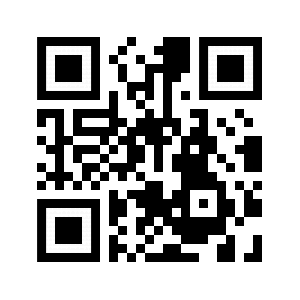 Kuvaaja: https://bit.ly/2Dyvn0ZMitkä neljä valtiota ovat tarkastelussa?Miten muuttuja High-technology exports voitaisiin määritellä suomeksi?Vertaa USA:n ja Kiinan korkeateknologisten tuotteiden viennin määrää vuosina 1988–2016. Mitä huomaat?Mikä selittää Suomeen vuoteen 2005 jatkunutta maailmanlaajuisesti korkeaa vientiosuutta korkeateknologisissa tuotteissa?Mikä voisi selittää Nigerian matalaa teknologian vientiosuutta?RASTI 3: MielipiteetOnko teknologian kehitys mielestänne hyvä vai huono asia? Vastatkaa ryhmänä ja perustelkaa, miksi päädyitte kyseiseen vastaukseen.Vastaa seuraaviin väittämiin: 1=täysin eri mieltä, 2=jokseenkin eri mieltä, 3=ei samaa eikä eri mieltä, 4=jokseenkin samaa mieltä, 5=täysin samaa mieltäVoisin elää ilman teknologiaa                           	1    2    3    4    5Teknologia lähentää ihmisiä                             	1    2    3    4    5Teknologia lisää turvallisuutta                          	1    2    3    4    5Teknologia hyödyttää ihmiskuntaa……………...	1    2    3    4    5RASTI 4: Teknologian sovellutukset – keskustelurastiKeskustelun aiheita:Vanhoja ja uusia teknologian innovaatioita. (kuvia apuna)Teknologian kehittyminen yhä pienemmiksi komponenteiksi. Mitä mieltä olette kehoon asennettavista nanoteknologioista? Mitä uhkia tai mahdollisuuksia nanoteknologioissa ja implanteissa voi olla?Virtuaalinen/lisätty todellisuus ja sen kehitys. Oletteko päässeet kokeilemaan VR-laseja? Miltä kokemus vaikutti? Voiko se mielestänne kehittyä niin pitkälle, että virtuaalisen ja fyysisen todellisuuden raja alkaa hämärtyä? 